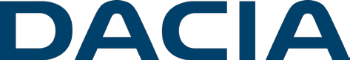 MedieninformationBOULOGNE-BILLANCOURT – 15. MAI 2020DACIA, 15 JAHRE ERFOLGSGESCHICHTE
IN EUROPAEine einzigartige Geschichte in der Automobilindustrie6,4 Millionen verkaufte Fahrzeuge in Europa seit 2005Ein Marktanteil von 3,8 % im Jahr 2019 in EuropaZur Feier seines 15-jährigen Bestehens in Europa lanciert Dacia eine limitierte JubiläumsserieBoulogne-Billancourt, 15. Mai 2020 – Von einem einzigen Modell bis hin zu einem kompletten, diversifizierten Modell-Angebot und 6,5 Millionen Kunden hat Dacia von 2005 bis zum heutigen Tag eine starke Entwicklung hinter sich und auch die Automobilindustrie revolutioniert. Dacia blickt auf 15 Jahre einer wahren Erfolgsgeschichte zurück, von der Einführung des Modells Logan in Europa bis hin zum 100 % elektrischen Showcar Spring.Geburtsstunde eines revolutionären GeschäftsmodellsDer 1966 in Rumänien gegründete Automobilhersteller Dacia ist seit jeher mit Renault verbunden. Sein erstes Modell war der Renault 8. Mit Teilen aus Frankreich wurde er in Rumänien zusammengebaut und vor Ort als Dacia 1100 verkauft.1999 erwarb der Renault-Konzern den rumänischen Hersteller mit einer klaren Vision: das Know-how und die geografische Lage von Dacia zu nutzen, um die preiswerteste Drei-Box-Limousine in einem Osteuropa zu vermarkten, dass sich zu diesem Zeitpunkt im Wiederaufbau befand.Ein sehr ehrgeiziges Ziel, das die Renault-Gruppe durch einen klaren Bruch mit den damals gültigen Entwicklungs- und Produktionsprozessen erreichen wollte. Erstmals in der Automobilindustrie wurde ein Auto unter Anwendung der «Design to cost»-Methode entwickelt. Diese damals innovative Methode stellte die Logik des traditionellen Designs auf den Kopf. Ohne Kompromisse bei der Zuverlässigkeit und Sicherheit zu machen, wurde die Kostenoptimierung in jeder Phase der Fahrzeugentwicklung zum Gebot. Der endgültige Verkaufspreis unter Berücksichtigung aller technischen Randbedingungen begleitete den Prozess von Anfang bis Ende. Im Rahmen dieser Strategie war die Verwendung bewährter Teile und Technologien des Renault Konzerns ein beträchtlicher Vorteil, wobei die Dacia-Projektteams von Entwurf über Konzeption bis zur Produktion wie ein Start-up funktionierten. Das heisst: von Grund auf neu und innovativ, aber mit einem knappen Budget!Der 2004 vorgestellte Dacia Logan hielt alle Versprechen: ein Rekordverhältnis von Grösse zu Geräumigkeit, ein Fokus auf die wesentliche Ausstattung zu einem unschlagbaren Verkaufspreis. Er revolutionierte den Automobilmarkt, indem der Kauf eines Neufahrzeugs für eine viel breitere Schicht der Gesellschaft möglich wurde. Der Kaufpreis auf dem Niveau eines (günstigen) Gebrauchtwagens und die Qualitäten eines Neufahrzeugs machten ihn so erfolgreich, dass er ab 2005 in ganz Europa vermarktet wurde. Dacia wurde zum Massstab für eine neue Art des Autokonsums.Als Ikone wird der Dacia Logan noch heute vermarktet. Er erreichte insgesamt einen kumulierten Absatz von 1,8 Millionen Einheiten seit 2004.Der dreifache GewinnerBeflügelt durch den Erfolg des Logan erweiterte Dacia 2008 die Fahrzeugpalette mit dem Sandero und im darauffolgenden Jahr mit der Version Sandero Stepway. Kompakte Abmessungen bei geräumigem Innenraum machen diese kompakte Limousine äusserst vielseitig einsetzbar.2010 sorgte Dacia für die nächste automobile Revolution: die Einführung des Dacia Duster. Mit dem inzwischen meistverkauften Modell demokratisierte Dacia den Zugang zum SUV-Segment, das zuvor ausschliesslich aus Modellen der Oberklasse bestand. An den Werten von Dacia änderte sich nichts. Auch der Duster vereint rekordverdächtige Geräumigkeit, Einfachheit und Robustheit mit einem konkurrenzlosen Preis. Dementsprechend rasch stellte sich der kommerzielle Erfolg dieser beiden Modelle ein. Sandero (und Sandero Stepway) wurde 2018 der meistverkaufte Personenwagen in Europa und ist seit seiner Markteinführung insgesamt 2,1 Millionen Mal verkauft worden. Der Duster hat seit seiner Einführung im Jahr 2010 bis heute bereits 1,6 Millionen Kunden überzeugt.Auch mit den weiteren Modellen richtete sich Dacia immer an der eigenen Maxime aus, indem die Marke das jeweilige Segment mit einfachen, zuverlässigen, robusten und äusserst preiswerten Autos revolutionierte. So baute Dacia das Angebot weiter aus: mit dem Kombi Logan MCV im Jahr 2007, gefolgt vom Dacia Lodgy (MPV) und Dokker (MPV und Van) im Jahr 2012.Kunden und Fans verstanden und verstehen den besonderen Spirit der Marke und identifizieren sich auch damit. Das zeigt sich unter anderen durch eine besonders aktive Community. So steht Dacia heute im europäischen Marken-Ranking beim Verkauf an Privatpersonen an erstaunlicher achter Stelle.Sein Jubiläum feiert Dacia mit einer Sonderserie im brandneuen Farbton Iron Blue und – natürlich – der Nummer 15. Diese Jubiläums-Serie ist in der Schweiz ab CHF 12'890.- (Sandero TCe 90 Celebration) erhältlich.  Mehr Informationen dazu sind auf www.dacia.ch verfügbar.Das Wesentliche von morgen anbietenSowohl die Kundenerwartungen als auch die Art und Weise, wie wir Autos nutzen, verändern sich. Dacia ist eine moderne Marke, die ihren Kunden zuhört und sich der Herausforderungen bewusst ist, die die Mobilität der Zukunft mit sich bringt.Eine dieser Herausforderungen ist das Umweltbewusstsein. So ist Dacia heute der einzige Fahrzeughersteller, der für die gesamte Pkw-Fahrzeugpalette die Dual-Fuel-Benzin-LPG-Technologie anbietet. Und die nächste Revolution steht vor der Tür. Auf der Grundlage der 10-jährigen Erfahrung der Groupe Renault wird Dacia erschwingliche Elektrofahrzeuge auf den Markt bringen. Das im März 2020 enthüllte elektrische Showcar Dacia Spring stellt das erste vollelektrische Modell der Marke dar. Darüber hinaus wird es das erste Stadtauto von Dacia sein! Ein 5-türiges Fahrzeug mit 4 echten Sitzen und einer Reichweite von fast 200 km. Dacia Spring electric ist der nächste Beweis dafür, dass Dacia für alle zugängliche, nachhaltige Mobilität anbieten wird und dabei auch seinen Werten mit dem besten Preis-Leistungs-Verhältnis treu bleibt.Dacia hat in den letzten 15 Jahren die Automobilindustrie verändert, und Dacia wird diese Revolution auch in der Zukunft fortsetzen!Kontakte:Johanna MoreauKommunikationsattachée (Gamme Dacia, Patrimoine Renault)johanna.moreau@renault.com – +33 (0)1 76 85 61 15Karin KirchnerDirektorin Kommunikationkarin.kirchner@renault.ch – 044 777 02 48Maryse LüchtenborgKommunikationsattachéemaryse.luechtenborg@renault.ch – 044 777 02 26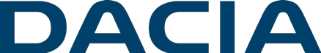 www.dacia.ch